Pre-K Camp CalendarJune/July/AugustPre-K Camp CalendarJune/July/AugustPre-K Camp CalendarJune/July/AugustPre-K Camp CalendarJune/July/AugustPre-K Camp CalendarJune/July/AugustPre-K Camp CalendarJune/July/AugustWeekly ThemesMondayTuesdayWednesdayThursdayFridayCommunity Helpers24     Welcome toSummer Camp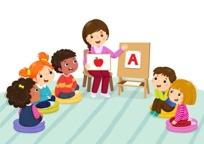 25           Doctor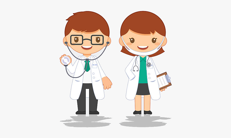 26       Police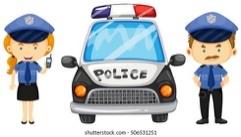 27      Post Office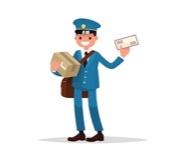 28     Fire Safety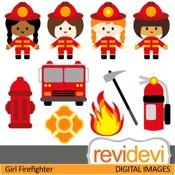 America The Beautiful1        Lobsters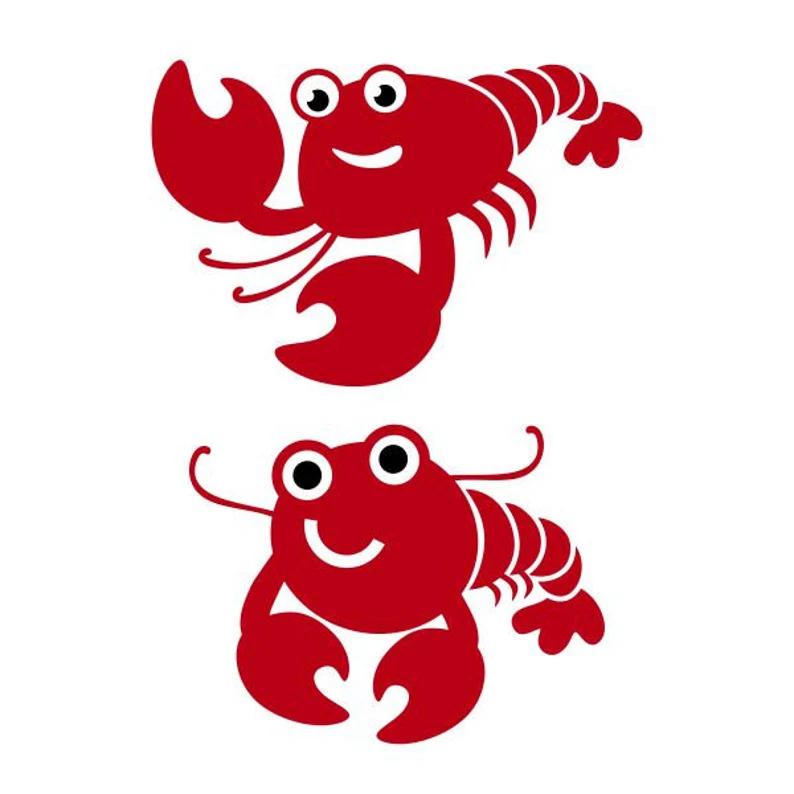 2         Costume Party&      kids Party Time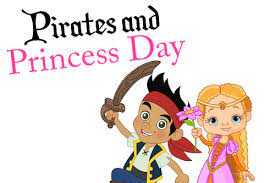 3    STEPPING Stones: Dinosaurs 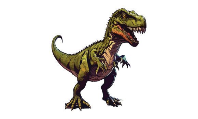 4         NO CAMPHappy 4th! 5          NO CAMPHappy 4th! Summer Safari8 Monkeying Around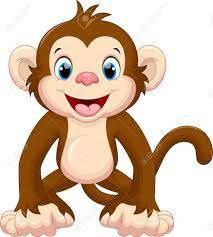 9       Lions & Tigers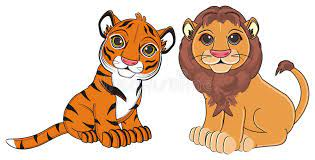 10   Music With Judy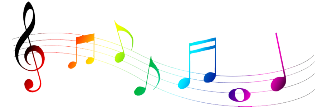 11  Elephants & Giraffes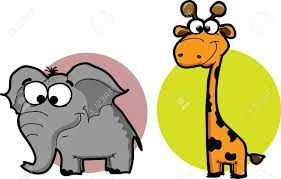 12   Zebra Stripes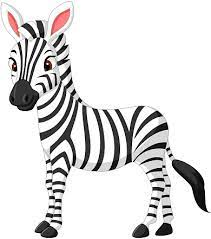 Ocean Animals15  Pirates & Princesses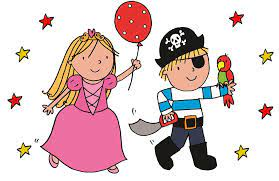 16   Ships & Carriages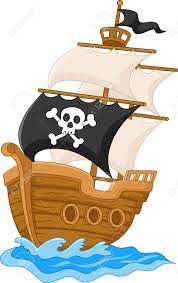 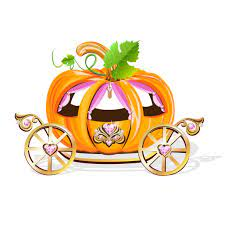 17    Mr. Bungles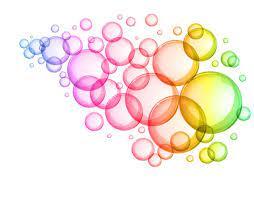 18   Parrots & Unicorns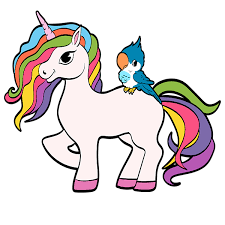 19  Tiaras & Treasure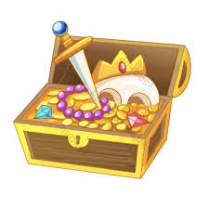 A Day at The Beach22    90’s Nostalgia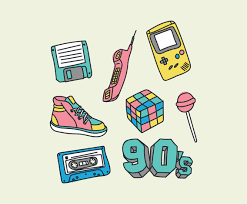 23    50’s Sock Hop24  60’s Tie Dye Shirts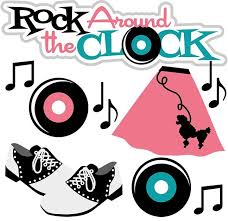 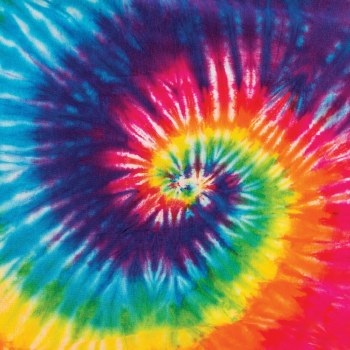 25         70’s Disco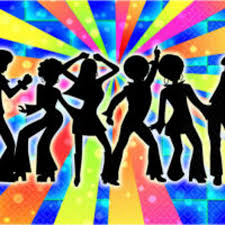 26     80’s Neon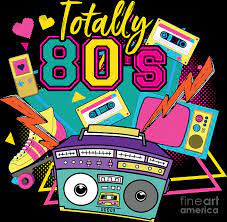 GoneCamping29     Happy Campers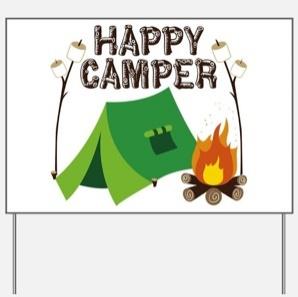 30    Making S’Mores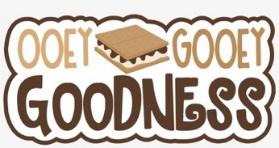 31    Critter Caravan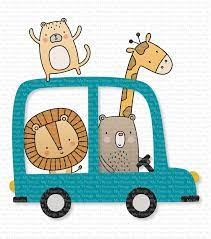 1    Campfire Stories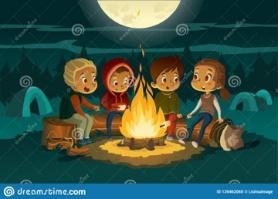 2   Ice Cream Fun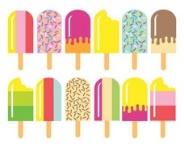 